Подготовката на детето за во училиште е многу сериозен процес за што ќе биде потребно да одвоите време.Далистеподготвени да му помогнете на вашето дете да ги надмине почетните стравови со поедноставни чекори?
Што е важно кога се подготвува детето за училиште?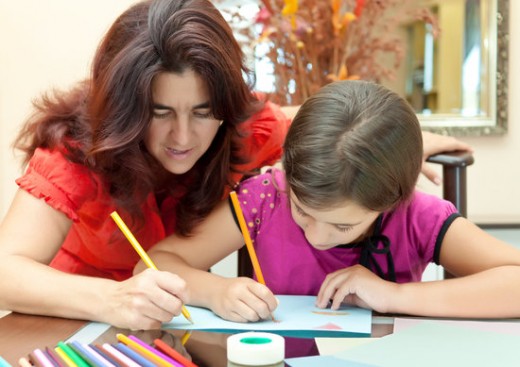 
За поаѓање во училиште детето мора да бидe подготвенo ментално и физички.Тоа треба да има постигнато одредено ниво   на когнитивен, емоционален и социјален развој.Исто така мора да има развиено некои културни , хигиенски и работни навики.Графомоторни 
За успешно совладување на процесот на пишување треба да се развие фината моторика на мускулите на раката и прстите. Детето мора да знае како правилно да се држи молив, пенкало,а притисок мора да биде соодветен, да може да повлекува права линија.Најдобрите вежби за развој на флексибилност на раце и прсти се: цртање,вежби, поврзување линии, сечење со ножици, превиткување на харија(правење оригами),нижење на конец, работа со пластелин, тесто. ... 
Говор и речник 
Кога зборуваме за артикулацијата   на училиштедетето треба правилно да го изговара гласовите. Исто така, во говорот мора да се користат сложени реченици, кои се украсени со граматичка структура (еднина, множина, заменки). Треба да   го опише значењето на познати концепти (куќата – зградата каде што живее), да знае правилно да подреди настани и активности, да препознава гласови. 
Концептот на бројот 
На возраст од 6години детето треба механички да брои до 20, ја препознава броеви, симболи и да ги поврзе со  износот. Треба да умее да ги класифицира објектите по големина, боја, форма, како и од страна на субјектите да направи  споредбата по големина (висока-ниска) и воквантитет (повеќе или помалку). 
Просторните и временските односи исто така треба да бидатусвоени(детето ги разбира термини како што се, горе-долу, лево-десно). Исто така, треба да го разбере концептот наутро-вечер, ден-ноќ, наутро, на пладне,навечер;пред, за време,потоа. Детето треба да ги знае деновите од седмицата и годишните времиња. Емоционална и социјалназрелост 
Детето треба да биде способно да ги контролира своите емоции, Тоа треба да биде способно и подготвено да соработува со другилуѓе, и конфликтите да решава на социјално прифатлив начин. 

Дете кое е подготвено за почетокот на училиште има позитивен став кон училиштето и со нетрпение очекува да појде на училиште. Ваквиот став прави полесно да ги научи и да прифаќа обврски и воедно да ги надминува тешкотиите. Затоа, детето пред поаѓање на училиште треба да биде информирано и подготвено  за промените што ќе се случат кога појде на училиште. Кај детето треба да се развие позитивен став кон училиштето и неговиот наставник.Тоа значи дека детето не треба да се плаши со училиштето како на пример: ќе видиш кога ќе појдеш на училиште ќе ти го дотераат умот; таму нема да смееш да претнеш; нема веќе играчки, таму има само учење.Училиштето треба да се престави како место каде детето ќе запознае нови другарчиња со кои заедно ќе научат многу интересни работи , а наставничката како личност која постојано ќе им помага за да ги научат тие работи. ☺ Научете го детето да споредува и проценува.Треба да го запознаете детето дека во училиште ќе го оценуваат и споредуваат со други ученици. Тоа не смее ни да помисли дека неговата успешност ќе влијае на вашата љубов кон него.☺ Развијте работни навики кај своите деца во извршување на училишните обврски. ☺   Учете го вашетодете   на придобивкитеод "Што можете да направите денес не оставајте за утре.☺   Интересот   за учењесеразвива : 1. со  истакнување  јасна цел за учење, децата да изнајдат значење  за тоа зошто нешто учат, 2. со повторување и поврзување на претходно знаење 3. со поврзување на тоа што се учи со  секојдневните ситуации☺ да се учи од од повеќе извори, книги, филмови за деца, театарски претстави, живототни  ситуации...Погледни каде штркот направил гнездо, а каде гулабот, погледни го гнездото на ластовичките, каде се направени гнездата, во што  е разликата? Во  отворот?, материјалот.? Направете Вашето дете тоа  да го почувствува како да е и Ваш интерес со воодушевување, а не нешто како да го терате да помни.☺ Учењето е полесно ако детето има само иницијативност -,воља и доверба во себе: "Јас   можам да, сакам да , ќе успеам да .... "☺Учете го детето дека треба да биде добар слушач( да почитува кога некој зборува)преку сопствен пример и добар соговорник( да го почитува туѓото мислење или став)☺ Поттикнувајте кај своето дете трпеливост, истрајност, одговорност.☺ Поттикнувајте да биде добар другар и да помага на останатите☺Учете го детето на различностите ( Да се прифаќаме меѓусебно без разлика индивидуални разлики)☺Осудувајте агресија.☺Подгответе го детето дека на училиште нема да биде само тоа во центарот на настаните, не секогаш ќе биде најуспешно, но за Вас секогаш ќе биде сакано и значајно.
Еве неколку игри   за   деца и родители! 
Игри за развојна вниманиетоПогледнетенешто.   Игра монтажа на зборовите на слогови го подготвува детето за наставата по читање и пишување. За оваа игра содетето треба прво да се практикуваат изговорот на зборови на слогови со имиња на луѓе, предмети и сл. Како на пр.:Да-ме Ма-ша, Ма-теј, Оваа игра се одвива со фрлање топки.   Родителот, вели: еден или два слога и ја подава топката на детето. На детето треба да заврши еден збор и само продолжува. Оваа игра можете да ја практикувате и летово кога ќе бидете на плажа.Прeпoзнавање на звукот :Децата треба да се научат секогаш да слушаат и да внимаваат. За ова се потребни чести и систематски вежбања. Во текот на прошетки го поттикнувате вниманието на детето на различни звуци во парк, зоолошка градина, природа, град и накрај, во неговиот стан. На овој начин децата ќе научат да наслушуваат и да анализаатзвуци.Скриен предмет :Играјте игра скриен предмет . Со тоа ќе го развивате вниманието кај детето, концентрацијата , моќта на запазување, орјентацијата за простор. Ќе имате за задача да скриете одреден предмет и да го навигирате детето со ладно, ладно, топло топло, врело кога е пред предметот. Може да скриете предмет од група на предемети за да одереди кој предмет е скриен, а потоа бидете вие тој кој ќе бара , а детето ќе ве насочува.Опишуваме слика:Играјте на слика. Земете сликовници, енциклопедии, весници, списанија. Сликите треба да се непознати. прва варијанта: Детето ја гледа сликата 30 сек. и потоа ја преклопува за да опише колку што може по детално што видело на сликата.На овој начин ќе се развива вниманието на детето, неговиот речник и логично размислување. 
втора варијантаДетето ја гледа сликата и кажува што гледа на неа.Целта е да каже колку што може повеќе реченици.Учи правилно да формира реченици, го развива вниманието. Потоа играта продолжува со развивање приказна по дадената слика. При што не само што се развива говорот кај децата туку и креативноста, логичното мислење, децата учат да раскажуваа, ја развиваат фантазијата.Oмилениразгледници Разгледници или фотографии се ставаат намаса.Задача на детето е декапобрзоодговоринапоставените прашања.Прашања природно се поставени во зависност од содржината на разгледници, постепено стануваат потешки и потешки. 
На пример, која разгледница има повеќе црвена или сина боја, каде има повеќе луѓе, растенија или животни,на кои се игра спорт, во која разгледница има мачка на дрвото?. Детето при тоа треба да објасни зошто така мисли.
Овие игри служат за поттикнување на развојот на внимание, меморија, перцепција.. Го одиме патот :Учете го детето на орјентација во просторот . Дадете одредена дестинација.Пр. Ајде да одиме до училиштето во кое ќе учиш. Првиот пат го водите Вие и му обрнувате внимание како го поминувате патот и што при тоа гледате. Е погледни!  Лево од нас се наоѓа бандера, потоа има знак, формата му е триаголна. Што гледаш на знакот.....?Мора да внимаваме на преминот преку улица. Провери дали од левата страна ни доаѓа автомобил!.... Следниот пат ја задавате задачата Вашето дете да ве води. Потоа ќе осмислите игра да го нацртате патот од дома до училиштето, а победник е оној кој најмногу детали запомнил и кој поточно нацртал. Барајте од Вашето дете да опишува. Со оваа игра не само што ќе го го терате да го запомни патот, го поттикнувате на внимание, на помнење, оријентација, вежба да опишува, да се движи во сообраќајот....Броење:На плажа може да ги броите чадорите, да одредуваме колкави се по големина( помал- поголем ,најголем, по близина, височина.Стекнување навики.Барајте од детето да превзема одговорност. Пр. Секогаш да ги прибира играчките. Да си го мести креветот.Да учествува во домашни задачи. Да избрише прашина кога се расчистува по дома, да помага при местење на маса за ручек и сл. Со тоа да се даде до знаење дека со меѓусебно помаѓање побргу се доаѓа до целта.Обидете се низ пример да му покажете дека еден неможе сам да крева маса, ако се двајца ќе ја кренат, а колку се повеќе ќе ја кренат полесно. Така е и во училницата.Повеќе другари со заеднички сили  полесно ќе ја завршат задачата.Да споделувамеСимулирајте ситуации на позајмување каде се потсетуваме дека она што се позајмува се враќа неоштетено.Не лути се човече:Оваа игра ја знаеме сите . Но треба да знаеме дека не секогаш треба и да попуштаме. Кога ќе ја играме со детето треба некогаш да победуваме за да знае дека треба повеќе да се ангажира и да научи дека неможе секогаш да биде победникот. На денот на уписот донесете го детето релаксирано на училиште. Не го подготвувајте за тестирање. НЕМА ТЕСТИРАЊЕ.Денот на уписот нека биде посебен. Исто така нека биде и денот на поаѓање на детето на училиште. Ние училиштата подготвуваме свеченост. Први септември  е ден  е нов период од животот на Вашето дете. Затоа прославете го .Ви посакуваме многу среќа и се надеваме на плодотворна соработка!                                                                                              ООУ„ Војдан Чернодрински“- Скопје